Пояснительная записка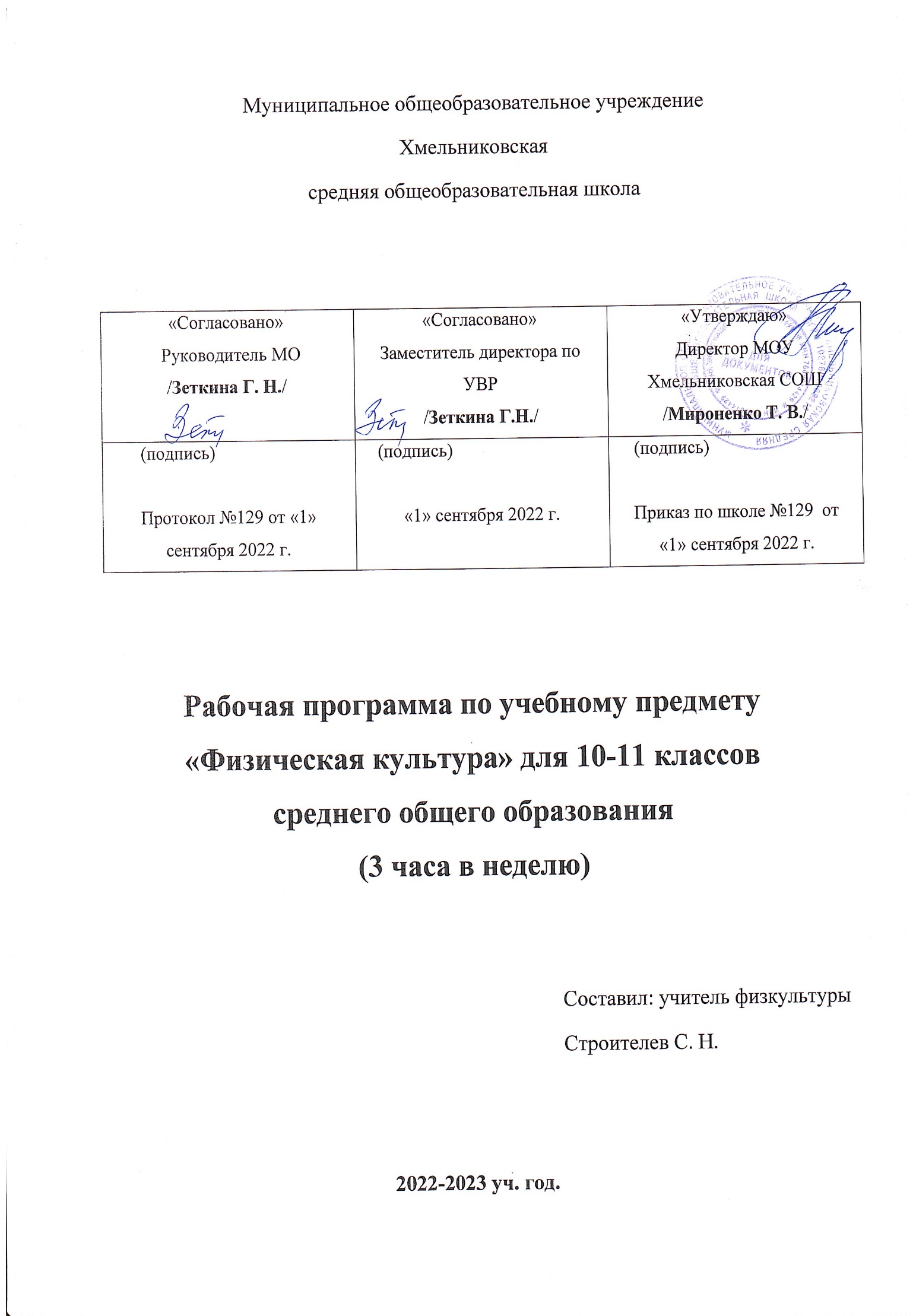 Данная рабочая программа учебного курса «Физическая культура» для 10-11 классов средней общеобразовательной школы составлена на основе следующих документов:Федеральный закон Российской Федерации от 29 декабря 2012 г. №273-ФЗ «Об образовании в Российской Федерации» (в редакции от 02.07.2021 г.).Федерального государственного образовательного стандарта в 10–11 классах в соответствии с Примерной Основной Образовательной Программой Среднего Общего Образования (далее ПООП), одобрена решением федерального учебно-методического объединения по общему образованию (протокол от 28 июня 2016 г. №2/16-з).Концепция преподавания учебного предмета «Физическая культура» 
в образовательных организациях, реализующих основные общеобразовательные программы (утв. 24.12.2018 г. на Коллегии Министерства просвещения Российской Федерации).Приказ Министерства просвещения РФ от 20.05.2020 г. №254 
«Об утверждении федерального перечня учебников, допущенных к использованию при реализации имеющих государственную аккредитацию образовательных программ начального общего, основного общего, среднего общего образования организациями, осуществляющими образовательную деятельность» (с изменениями от 13.03.2021 г.).Постановление Главного государственного санитарного врача РФ 
от 28.09.2020 г. №28 Санитарные правила СП 2.4.3648-20 «Санитарно-эпидемиологические требования к организациям воспитания и обучения, отдыха и оздоровления детей и молодежи» (выписка о санитарно-эпидемиологических требованиях к организации физического воспитания представлена в конце методического письма).Приказа Министерства просвещения РФ от 28.12.2018 г. №345 «О федеральном перечне учебников, рекомендуемых к использованию при реализации имеющих государственную аккредитацию образовательных программ начального общего, основного общего, среднего общего образования» (с изменениями от 08.05.2020 года) на 2022/2023 учебный год.Методического письма о преподавании учебного предмета «Физическая культура» в 2022-2023 учебном году в общеобразовательных учреждениях Ярославской области.Цель программыФормирование разносторонне физически развитой личности, способной активно использовать ценности физической культуры для укрепления и длительного сохранения своего здоровья, оптимизации трудовой деятельности и организации активного отдыха.Задачи программыСодействовать гармоничному физическому развитию, выработать умения использовать физические упражнения, гигиенические процедуры и условия внешней среды для укрепления состояния здоровья, противостояния стрессам.Сформировать общественные и личностные представления о престижности высокого уровня здоровья и разносторонней физиологической подготовленности.Расширить двигательный опыт посредством овладения новыми двигательными действиями базовых видов спорта, упражнения современных оздоровительных систем физической культуры и прикладной физической подготовки, а также сформировать умения применять их в различных по сложности условиях.Сформировать знания и представления о современных оздоровительных системах физической культуры, спортивной тренировки и соревнований.Сформировать знания и умения оценивать состояние собственного здоровья, функциональных возможностей организма, проводить занятия в соответствии с данными самонаблюдения и самоконтроля.Сформировать знания о закономерностях двигательной активности, спортивной тренировки, значении занятий физической культурой для будущей трудовой деятельности, выполнении функции отцовства и материнства, подготовке к службе в армии.Сформировать адекватную самооценку личности, нравственного самосознания, мировоззрения, коллективизма, развивать целеустремлённость, уверенность, выдержку, самообладание.Развивать психические процессы и обучение основам психической регуляции.Закрепить потребность к регулярным занятиям физическими упражнениями и избранным видом спорта.Воспитать дисциплинированность, доброжелательное отношение к товарищам, честность, отзывчивость, смелость во время выполнения физических упражнений, содействие развитию психических процессов (представления, памяти, мышления и др.) в ходе двигательной деятельности.Планируемые результаты освоения учебного предмета «Физическая культура»Личностные результаты отражаются в готовности и способности учащихся к саморазвитию и личностному самоопределению. Они проявляются в способностях ставить цели и строить жизненные планы, осознавать российскую гражданскую идентичность в поликультурном социуме. К ним относятся сформированная мотивация к обучению и стремление к познавательной деятельности, система межличностных и социальных отношений, ценностно-смысловые установки, правосознание и экологическая культура.Личностные результаты:воспитание российской гражданской идентичности; патриотизма, уважения к своему народу, чувства ответственности перед Родиной, гордости за свой край, свою Родину, прошлое и настоящее многонационального народа России, уважения государственных символов (герба, флага, гимна);формирование гражданской позиции активного и ответственного члена российского общества, осознающего свои конституционные права и обязанности, уважающего закон и правопорядок, обладающего чувством собственного достоинства, осознанно принимающего традиционные национальные и общечеловеческие гуманистические и демократические ценности;готовность к служению Отечеству, его защите;сформированность мировоззрения, соответствующего современному уровню развития науки и общественной практики, основанного на диалоге культур, а также различных форм общественного сознания, осознание своего места в поликультурном мире;сформированность основ саморазвития и самовоспитания в соответствии с общечеловеческими ценностями и идеалами гражданского общества; готовность и способность к самостоятельной, творческой и ответственной деятельности;толерантное сознание и поведение в поликультурном мире, готовность и способность вести диалог с другими людьми, достигать в нем взаимопонимания, находить общие цели и сотрудничать для их достижения;навыки сотрудничества со сверстниками, детьми младшего возраста, взрослыми в образовательной, общественно полезной, учебно-исследовательской, проектной и других видах деятельности.нравственное сознание и поведение на основе усвоения общечеловеческих ценностей;готовность и способность к образованию, в том числе самообразованию, на протяжении всей жизни; сознательное отношение к непрерывному образованию как условию успешной профессиональной и общественной деятельности;эстетическое отношение к миру, включая эстетику быта, научного и технического творчества, спорта, общественных отношений;принятие и реализация ценности здорового и безопасного образа жизни, потребности в физическом самосовершенствовании, занятиях спортивно-оздоровительной деятельностью, неприятие вредных привычек: курения, употребления алкоголя, наркотиков;бережное, ответственное и компетентное отношение к физическому и психологическому здоровью, как собственному, так и других людей, формирование умения оказывать первую помощь;	осознанный выбор будущей профессии и возможности реализации собственных жизненных планов; отношение к профессиональной деятельности как к возможности участия в решении личных, общественных, государственных и общенациональных проблем;сформированность экологического мышления, понимания влияния социально-экономических процессов на состояние природной и социальной среды, опыта эколого-направленной деятельности; ответственное отношение к созданию семьи на основе осознанного принятия ценностей семейной жизни.Метапредметные результаты включают в себя освоенные учащимися межпредметные понятия и универсальные учебные действия (познавательные, коммуникативные, регулятивные), способность использования этих действий в познавательной и социальной практике. К метапредметным результатам относятся такие способности и умения, как самостоятельность в планировании и осуществлении учебной, физкультурной и спортивной деятельности, организация сотрудничества со сверстниками и педагогами, способность к построению индивидуальной образовательной программы, владение навыками учебно-исследовательской и социальной деятельности.Метапредметные результаты:умение самостоятельно определять цели деятельности и составлять планы деятельности; самостоятельно осуществлять, контролировать и корректировать деятельность; использовать все возможные ресурсы для достижения поставленных целей и реализации планов деятельности; выбирать успешные стратегии в различных ситуациях;умение продуктивно общаться и взаимодействовать в процессе совместной деятельности, учитывать позиции других участников деятельности, эффективно разрешать конфликты;владение навыками познавательной, учебно-исследовательской и проектной деятельности, навыками разрешения проблем; способность и готовность к самостоятельному поиску методов решения практических задач, применению различных методов познания;	готовность и способность к самостоятельной информационно-познавательной деятельности, включая умение ориентироваться в различных источниках информации, критически оценивать и интерпретировать информацию, получаемую из различных источников;умение использовать средства информационных и коммуникационных технологий (далее — ИКТ) в решении когнитивных, коммуникативных и организационных задач с соблюдением требований эргономики, техники безопасности, гигиены, ресурсосбережения, правовых и этических норм, норм информационной безопасности;умение определять назначение и функции различных социальных институтов;умение самостоятельно оценивать и принимать решения, определяющие стратегию поведения, с учётом гражданских и нравственных ценностей;владение языковыми средствами — умение ясно, логично и точно излагать свою точку зрения, использовать адекватные, языковые средства;владение навыками познавательной рефлексии как осознания совершаемых действий и мыслительных процессов, их результатов и оснований, границ своего знания и незнания, новых познавательных задач и средств их достижения.Изучение предмета должно создать предпосылки для освоения учащимися различных физических упражнений с целью использования их в режиме учебной и производственной деятельности для профилактики переутомления и сохранения работоспособности. Наконец одно из самых серьезных требований – научение владению технико-тактическими приемами (умениями) базовых видов спорта и применение в игровой и соревновательной деятельности.Предметные результаты:умение использовать разнообразные виды и формы физкультурной деятельности для организации здорового образа жизни, активного отдыха и досуга, в том числе в подготовке к выполнению нормативов ВФСК ГТО;овладение современными технологиями укрепления и сохранения здоровья, поддержания работоспособности, профилактики предупреждения заболеваний, связанных с учёбой и производственной деятельностью;овладение основными способами контроля индивидуальных показателей здоровья, умственной и физической работоспособности, физического развития и физических качеств;владение физическими упражнениями разной функциональной направленности, использование их в режиме учебной и производственной деятельности с цель профилактики переутомления и сохранения высокой работоспособности;овладение техническими приёмами и двигательными действиями базовых видов спорта с помощью их активного применения в игровой и соревновательной деятельности;умение излагать факты истории развития физической культуры, характеризовать её роль и значение в жизнедеятельности человека, связь с трудовой и военной деятельностью;способность оказывать посильную помощь и моральную поддержку сверстникам при выполнении учебных заданий, доброжелательно и уважительно объяснят ошибки и способы их устранения;умение организовывать и проводить со сверстниками подвижные игры и соревнования, осуществлять их объективное судейство;умение бережно обращаться с инвентарём и оборудованием, соблюдать требования техники безопасности;умение организовывать и проводить занятия физической культурой с разной целевой направленностью, подбирать для них физические упражнения и выполнять их с заданной дозировкой нагрузки;умение характеризовать физическую нагрузку по показателю частоты пульса, регулировать её напряжённость во время занятий по развитию физических качеств;развитие навыков взаимодействия со сверстниками по правилам подвижных игр и соревнований;умение в доступной форме объяснить правила (технику) двигательных действий, анализировать и находить ошибки, эффективно их исправлять;умение подавать строевые команды, вести счёт при выполнении общеразвивающих упражнений;умение выполнять акробатические и гимнастические комбинации на высоком уровне, характеризовать признаки технического исполнения; технические действия в базовых видах спорта, применять их в игровой и соревновательной деятельности;умение применять жизненно важные двигательные навыки и умения различными способами, в различных изменяющихся, вариативных условиях.Планируемые результаты обучения учебного предмета «Физическая культура»Выпускник научится:определять влияние оздоровительных систем физического воспитания на укрепление здоровья, профилактику профессиональных заболеваний и вредных привычек;знать способы контроля и оценки физического развития и физической подготовленности;знать правила и способы планирования системы индивидуальных занятий физическими упражнениями общей, профессионально-прикладной и оздоровительно-корригирующей направленности;характеризовать индивидуальные особенности физического и психического развития;характеризовать основные формы организации занятий физической культурой, определять их целевое назначение и знать особенности проведения;составлять и выполнять индивидуально ориентированные комплексы оздоровительной и адаптивной физической культуры;выполнять комплексы упражнений традиционных и современных оздоровительных систем физического воспитания;выполнять технические действия и тактические приемы базовых видов спорта, применять их в игровой и соревновательной деятельности;практически использовать приёмы самомассажа и релаксации;практически использовать приёмы защиты и самообороны;составлять и проводить комплексы физических упражнений различной направленности;определять уровни индивидуального физического развития и развития физических качеств;проводить мероприятия по профилактике травматизма во время занятий физическими упражнениями;владеть техникой выполнения тестовых испытаний Всероссийского физкультурно-спортивного комплекса «Готов к труду и обороне» (ГТО).Выпускник получит возможность научиться:самостоятельно организовывать и осуществлять физкультурную деятельность для проведения индивидуального, коллективного и семейного досуга;выполнять требования физической и спортивной подготовки, определяемые вступительными экзаменами в профильные учреждения профессионального образования;проводить мероприятия по коррекции индивидуальных показателей здоровья, умственной и физической работоспособности, физического развития и физических качеств по результатам мониторинга;выполнять технические приёмы и тактические действия национальных видов спорта;выполнять нормативные требования испытаний (тестов) Всероссийского физкультурно-спортивного комплекса «Готов к труду и обороне» (ГТО);осуществлять судейство в избранном виде спорта;составлять и выполнять комплексы специальной физической подготовки.Содержание учебного курсаЗнания о физической культуре.История физической культуры:олимпийские игры древности;возрождение Олимпийских игр и олимпийского движения;история зарождения олимпийского движения в России; олимпийское движение в России (СССР); выдающиеся достижения отечественных спортсменов на Олимпийских играх;краткая характеристика видов спорта, входящих в программу Олимпийских игр;физическая культура в современном обществе;организация и проведение пеших туристских походов;требования к ТБ и бережное отношение к природе (экологические требования).Физическая культура (основные понятия): физическое развитие человека;физическая подготовка и её связь с укреплением здоровья, развитием физических качеств;организация и планирование самостоятельных занятий по развитию физических качеств;техника движений и её основные показатели;всестороннее и гармоничное физическое развитие;адаптивная физическая культура;спортивная подготовка;здоровье и здоровый образ жизни;профессионально-прикладная физическая подготовка.Физическая культура человека: режим дня и его основное содержание и правила планирования;закаливание организма; правила безопасности и гигиенические требования;влияние занятий физической культурой на формирование положительных качеств личности;проведение самостоятельных занятий по коррекции осанки и телосложения;восстановительный массаж;проведение банных процедур;доврачебная помощь во время занятий физической культурой и спортом.Способы двигательной (физкультурной) деятельности.Организация и проведение самостоятельных занятий физической культурой: подготовка к занятиям физической культурой;выбор упражнений и составление индивидуальных комплексов для утренней зарядки, физкультминуток, физкультпауз (подвижных перемен);планирование занятий физической культурой;проведение самостоятельных занятий прикладной физической подготовкой;организация досуга средствами физической культуры.Оценка эффективности занятий физической культурой: самонаблюдение и самоконтроль;оценка эффективности занятий физкультурно-оздоровительной деятельностью; оценка техники движений, способы выявления и устранения ошибок в технике выполнения (технических ошибок);измерение резервов организма и состояния здоровья с помощью функциональных проб.Физическое совершенствование.Физкультурно-оздоровительная деятельность:оздоровительные формы занятий в режиме учебного дня и учебной недели;индивидуальные комплексы адаптивной (лечебной) и корригирующей физической культуры.Гимнастика и акробатика.Строевые упражнения: выполнение строевых команд (четкость и правильность) за предыдущие годы; размыкание в движении на заданный интервал; сочетание ходьбы и бега в шеренге и в колонне; изменение скорости передвижения; фигурная маршировка.Общеразвивающие и корригирующие упражнения без предметов:упражнения на осанку;дыхательные упражнения;упражнения в расслаблении мышц;основные положения движения головы, конечностей, туловища.Общеразвивающие и корригирующие упражнения с предметами, на снарядах:с гимнастическими палками;с большими обручами;с малыми мячами;с набивными мячами;упражнения на гимнастической скамейке.Упражнения на гимнастической стенке: пружинистые приседания в положении выпада вперед, опираясь ногой о рейку на уровне колена; сгибание и разгибание рук в положении лежа на полу, опираясь ногами на вторую-третью рейку от пола (мальчики).Акробатические упражнения (элементы, связки выполняются только после консультации врача):простые и смешанные висы и упоры;переноска груза и передача предметов;танцевальные упражнения;лазания и перелезания;упражнения на равновесие;развитие координационных способностей; ориентировка в пространстве; быстрота реакций; дифференциация силовых, пространственных и временных параметров движений.Лёгкая атлетика.Ходьба: ходьба на скорость с переходом в бег и обратно; прохождение отрезков от 100 до 200 м.; пешие переходы по пересеченной местности от 3 до 4 км.; фиксированная ходьба.Бег: бег на скорость 100 м.; бег на 60 м. (4 раза за урок); бег на 100 м. (3 раза за урок);эстафетный бег с этапами до 100 м.; медленный бег до 10-12 мин.; совершенствование эстафетного бега 4 по 200 м.; Бег на средние дистанции (800 м.); кросс: 3000 м. (юноши), 2000 м. (девушки).Прыжки: специальные упражнения в высоту и в длину; прыжок в длину с полного разбега способом «согнув ноги»;совершенствование всех фаз прыжка.Метание: метание малого утяжеленного мяча весом 100-150 гр.; метание гранаты весом 700 гр. (мальчики), 500 гр. (девочки); метание хоккейного мяча с различных исходных положений в цель и на дальность; толкание набивного мяча весом до 2-3 кг. со скачка в сектор.Подвижные и спортивные игры.Волейбол: влияние занятий волейболом на готовность ученика трудиться; прием мяча у сетки; отбивание мяча снизу двумя руками через сетку на месте и в движении;верхняя прямая подача; блокирование мяча; прямой нападающий удар через сетку с шагом; прыжки вверх с места, с шага, с трех шагов (серия 3-6 по 5-10 раз).Баскетбол: понятие о тактике игры; практическое судейство; повороты в движении без мяча и после получения мяча в движении; ловля и передача мяча двумя и одной рукой при передвижении игроков в парах, тройках; ведение мяча с изменением направлений (без обводки и с обводкой); броски мяча в корзину с различных положений; учебная игра.Лыжная подготовка:виды лыжного спорта (лыжные гонки, слалом, скоростной спуск, прыжки на лыжах, биатлон);правила проведения соревнований по лыжным гонкам; сведения о готовности к соревнованиям; совершенствование техники изученных ходов; поворот на месте махом назад снаружи; спуск в средней и высокой стойках; преодоления бугров и впадин; поворот на параллельных лыжах при спуске на лыжне; прохождение на скорость отрезка до 100 м. (4-5 раз за урок); прохождение дистанции 3-4 км. по среднепересеченной местности.Контрольно-измерительные материалы. Проверочные испытания по видам упражнений: бег 30-60-100 м.; бег 2000 м. (девушки), 3000 м. (юноши);прыжок в длину с места; подтягивания на высокой перекладине (мальчики), на низкой перекладине (девочки);метание на дальность гранаты весом 500 гр. (девушки), 700 гр. (юноши); кросс на лыжах 3 км. (девочки), 4 км. (мальчики). Формы занятий физической культурой с учётом состояния здоровья обучающихсяЗанятия физической культурой с обучающимися, отнесёнными к специальной медицинской группе, проводятся совместно с обучающимися подготовительной и основной групп при условии дифференцированного подхода к организации учебного процесса. Место учебного предмета в учебном планеВ соответствии с требованиями СанПиН 2.4.2.2821-10 и письмом Департамента образования Ярославской области от 24.05.2011 г. №1589/01-10 количество часов в неделю, отведенное на изучение предмета «Физическая культура» в 10-11 классах следующее: 201 ч, из них в 10 классе 102 ч. (3 ч. в неделю, 34 учебные недели), в 11 классе 99 ч. (3 ч. в неделю, 33 учебные недели).Тематическое планированиеКалендарно-тематическое планирование10 класс11 классУчебно-методическое обеспечение и цифровые образовательные ресурсыУчебно-методическое обеспечение:Лях В. И. Физическая культура. Рабочие программы. Предметная линия учебников В. И. Ляха. 10–11 классы. Пособие для учителей общеобразовательных организаций. М.: Просвещение, 2016 г.Учебник: для общеобразовательных организаций, базовый уровень, под редакцией В. И. Ляха. «Физическая культура» 10-11 классы. 5-е издание, Москва: «Просвещение» 2018 г.    Патрикеев А. Ю. Поурочные разработки по физической культуре. 10-11 классы. М.: ВАКО, 2017 г.   Паршиков А. Т. и др. Физическая культура. 10-11 классы. М: Спорт Академия Пресс, 2003 г.                                                                                                                                                                                                       Цифровые образовательные ресурсы:Единая коллекция цифровых образовательных ресурсов: http://school-collection.edu.ruРоссийская электронная школа: https://resh.edu.ru/subject/19/Всероссийский физкультурно-спортивный комплекс «Готов к труду и обороне»: https://www.gto.ru/Физическая культура Сайт для учителей и преподавателей физкультуры: http://pculture.ru/oru/Спорт норма жизни // Национальный проект «Демография»: https://norma.sport/about/Движение // Ты сильнее. Минздрав предупреждает!: http://www.takzdorovo.ru/dvizhenie/Региональный ресурсный центр по направлению «Формирование культуры здорового и безопасного образа жизни» // ГАУ ДПО ЯО «Институт развития образования»: http://www.iro.yar.ru/index.php?id=1366Основная
медицинская группаПодготовительная медицинская группаСпециальные медицинские группыСпециальные медицинские группыОсновная
медицинская группаПодготовительная медицинская группаСпециальная
медицинская
группа «А»Специальная
медицинская
группа «Б»Предметная область «Физическая культура»Предметная область «Физическая культура»Предметная область «Физическая культура»Предметная область «Физическая культура»Уроки физической культуры по учебным программам в полном объёмеУроки физической культуры по учебным программам при условии более постепенного освоения комплекса двигательных умений и навыков, особенно связанных с предъявлением к организму повышенных требованийУроки физической культуры по специальным учебным программам для учащихся специальной медицинской группыЗанятия ЛФК при медицинских организациях (детская поликлиника, врачебно-физкультурный диспансер, санаторий, лечебный стационар)Уроки физической культуры по учебным программам в полном объёмеУроки физической культуры по учебным программам при условии более постепенного освоения комплекса двигательных умений и навыков, особенно связанных с предъявлением к организму повышенных требованийЗанятия ЛФКЗанятия в адаптивной спортивной школе (ЛФК, плавание, корригирующая гимнастика) с учётов рекомендаций врачаУроки физической культуры по учебным программам в полном объёмеУроки физической культуры по учебным программам при условии более постепенного освоения комплекса двигательных умений и навыков, особенно связанных с предъявлением к организму повышенных требованийЗанятия корригирующей гимнастикойЗанятия в конно-спортивных комплексах с учётом рекомендации врачаУроки физической культуры по учебным программам в полном объёмеУроки физической культуры по учебным программам при условии более постепенного освоения комплекса двигательных умений и навыков, особенно связанных с предъявлением к организму повышенных требованийЗанятия оздоровительным плаваниемЗанятия в конно-спортивных комплексах с учётом рекомендации врачаТестирование уровня физической подготовленностиТестирование уровня физической подготовленностиТестирование уровня физической подготовленностиТестирование уровня физической подготовленностиРазрешено выполнение тестовых испытаний соответственно возрасту, сдача практической части экзамена по предмету «Физическая культура»Разрешено при отсутствии противопоказаний по заболеваниям. Программа тестовых испытаний составляется с учетом рекомендаций врачаПрограмма тестовых испытаний составляется с учетом рекомендаций врача. При подборе тестовых упражнений необходимо учитывать противопоказания по состоянию здоровья, количество пропущенных занятий, перенесённые заболеванияНе допускаютсяЗанятия спортом в секциях и кружкахЗанятия спортом в секциях и кружкахЗанятия спортом в секциях и кружкахЗанятия спортом в секциях и кружкахРекомендовано посещение спортивных секций, кружковРекомендовано посещение спортивных секций со значительным снижением интенсивности и объема физических нагрузок с допуском врачаРекомендовано дополнительно посещать занятия ЛФКРекомендованы занятия ЛФК по назначению врача с учётом особенностей характера и стадии заболевания. Занятия организуются как в группах, так и индивидуально с инструктором, врачом ЛФК, специалистом адаптивной физической культуры№ разделаНазвание разделаКоличество часовКоличество часов№ разделаНазвание раздела10 класс11 класс1.«Способы двигательной (физкультурной) деятельности»В процессе проведения уроковВ процессе проведения уроков2.«Знания о физической культуре»В процессе проведения уроковВ процессе проведения уроков3.«Физкультурно-оздоровительная деятельность»В процессе проведения уроковВ процессе проведения уроков4.«Легкая атлетика»28255.«Гимнастика с основами акробатики»18186.«Лыжная подготовка»18187.«Плавание (теория)»338.«Элементы единоборств (теория)»339.«Спортивные игры (баскетбол)»212110«Спортивные игры (волейбол)»1111Всего часов:Всего часов:10299№ урокаДата проведенияТема урокаКоличество часов1 четверть1 четверть1 четверть1 четвертьЛегкая атлетика. Легкая атлетика. Легкая атлетика. 151.ТБ на уроках легкой атлетики. Развитие быстроты: 2*30 м., 1*100 м.12.Техника «низкого старта» и стартового разгона: 2*60 м. Техника прыжка способом «согнув ноги». 13.Техника метания малого мяча с 5-6 шагов разбега.14.Соревнования по бегу на 100 м. Техника метания гранаты с 6-8 шагов разбега.15.Техника прыжка способом «согнув ноги».16.Метание гранаты на заданное расстояние.17.Соревнование по бегу на 1000 м.18.Соревнования по прыжкам в длину с разбега. Подвижные игры с бегом.19.Техника эстафетного бега. Бег 10-12 минут.110.Соревнования по метанию гранаты. Круговая тренировка.111.Развитие специальной выносливости: бег 2-3*500 м.112.Метание и толкание ядра в горизонтальную цель различными способами.  113.Урок-соревнование по бегу 3000 м. (юноши), 2000 м.  (девушки).114.Прыжковые упражнения. Подбор разбега, отталкивание в прыжке в высоту. 115.Тестирование по развитию физических качеств.1Спортивные игры (баскетбол). Спортивные игры (баскетбол). Спортивные игры (баскетбол). 1216.Баскетбол. ТБ на занятиях по баскетболу. Техника ведения мяча. Бросок мяча после двух шагов.117.Баскетбол. Правила игры в баскетбол. Передачи мяча одной рукой снизу и сбоку.118.Баскетбол. Ловля и передача мяча в прыжке.  119.Баскетбол. Тактическое взаимодействие 2-х игроков в нападении «заслон наведением».120.Баскетбол. Передачи мяча в движении. «Заслон наведением» с мячом без сопротивления защитника. Учебная игра.121.Баскетбол. Групповое тактическое взаимодействие трех игроков в нападении «треугольник». Учебная игра.122.Баскетбол. Обманные движения. Быстрый прорыв 3*1 с использованием комбинации «треугольник» со сменой мест нападающих. Учебная игра.123.Баскетбол. Групповое тактическое взаимодействие трех игроков в нападении «малая восьмерка» без атаки корзины. Учебная игра.124.Баскетбол. Терминология спортивной игры. Взаимодействия трех игроков в нападении «малая восьмерка» с атакой корзины проходом-броском. Учебная игра. 12 четверть2 четверть2 четверть2 четверть25.Баскетбол. Техника защитных действий: выбивание и вырывание мяча.  Учебная игра.126.Баскетбол. Жесты арбитра. Бросок мяча в прыжке после остановки. Учебная игра.127.Баскетбол. Командно-тактических действий: зонная защита 2-1-2. Учебная игра.1Гимнастика с основами акробатики.Гимнастика с основами акробатики.Гимнастика с основами акробатики.1828.ТБ на уроках гимнастики. Строевые упражнения. Акробатические упражнения: кувырки вперед, назад.129.Акробатические упражнения: переворот боком, кувырок назад.130.Опорный прыжок: через козла (юноши), через коня (девушки). 131.Комбинации по акробатике. Прыжки через скакалку 2*1 минуте.132.Преодоление полосы препятствий. Эстафеты.133.Упражнения с гимнастической палкой на 32 счёта.134.Аэробика. Комбинация по акробатике. 135.Упражнения на брусьях: параллельных (юноши), разновысоких (девушки).136.Упражнения со скакалкой на 32 счёта. Упражнения на брусьях. 137.Правила судейства гимнастических упражнений.138.Комбинация из разученных элементов на брусьях.139.Атлетическая гимнастика. Вольные упражнения под музыку на 32 счета. 140.Упражнения на низкой перекладине (юноши), гимнастическом бревне (девушки).141.Комбинации из разученных элементов на низкой перекладине (юноши), гимнастическом бревне (девушки).142.Строевые упражнения на 15 счетов. Прыжки через скакалку.143.Тестирование по развитию физических качеств.144.Лазанье по канату (девушки), упражнения на коне с ручками (юноши).145.Лазанье по канату, упражнения с гирей 16 кг.1Спортивные единоборства (теория).Спортивные единоборства (теория).Спортивные единоборства (теория).346.ТБ на уроках по спортивным единоборствам. Виды борьбы и их особенности.147.Приёмы борьбы лёжа: переворачивание с захватом рук сбоку. 148.Приёмы борьбы стоя: передняя подножка, бросок через бедро.13 четверть3 четверть3 четверть3 четвертьЛыжная подготовка. Лыжная подготовка. Лыжная подготовка. 1849.ТБ на уроках по лыжной подготовке. Техника различных ходов на лыжах.150.Переход с попеременного двушажного хода на одновременный ход.151.Развитие скоростной выносливости: 3*300 м.152.Спуск в основной и низкой стойках на склонах разной крутизны.153.Повороты переступанием на склоне.154.Техника одновременных ходов на различном рельефе местности.155.Техника перехода с одновременных ходов на попеременные из наклона.156.Повороты на лыжах. Поворот переступанием.157.Переход с одновременных ходов на попеременные со свободным движением рук.158.Преодоление препятствий на лыжах159.Техника одновременных ходов. Эстафеты.160.Спуски на лыжах. Спуск в низкой стойке. 161.Техника торможения и поворота «плугом».162.Техника одновременного одношажного конькового хода. 163.Техника попеременного двушажного хода.164.Техника конькового хода.165.Урок-соревнование: лыжная гонка 3 км. (юноши), 2 км. (девушки).166.Правила соревнований по лыжным гонкам.1Плавание (теория).Плавание (теория).Плавание (теория).367.ТБ на уроках по плаванию. Способы транспортировки пострадавшего в воде.168.Упражнения на суше для плавания кролем н спине.169.Плавание в одежде. Круговая тренировка.1Спортивные игры (волейбол).Спортивные игры (волейбол).Спортивные игры (волейбол).970Волейбол. Инструктаж по ТБ на занятиях по волейболу. Передачи мяча. 171.Волейбол. Прыжковые упражнения. Подача мяча через сетку.172.Волейбол. Нападающий удар с переводом. Учебная игра.173.Волейбол. Подача мяча через сетку (нижняя, верхняя) на точность.174.Волейбол. Нападающий удар с переводом с длиной передачи.175.Волейбол. Прием мяча после подачи и передачей в зону 3:2.176.Волейбол. Индивидуальные тактические действия в защите и нападении.177.Волейбол. Групповое блокирование. Учебная игра.178.Волейбол. Нападающий удар с короткой передачи. Учебная игра.14 четверть4 четверть4 четверть4 четвертьСпортивные игры (волейбол). Спортивные игры (волейбол). Спортивные игры (волейбол). 279.Волейбол. Нападающий удар с короткой передачи.180.Волейбол. Групповое блокирование. Подача мяча через сетку (нижняя, верхняя) на точность. Учебная игра.  1Спортивные игры (баскетбол).Спортивные игры (баскетбол).Спортивные игры (баскетбол).981.Баскетбол. Основы зонной защиты 2-1-2. Учебная игра.182.Баскетбол. Зонная защита 2-1-2. Техника штрафного броска.183.Баскетбол. Бросок мяча в прыжке после остановки. Учебная игра.184.Баскетбол. Штрафной бросок в сочетании с развитием координационных способностей. 185.Баскетбол. Взаимодействие трёх игроков в нападении «малая восьмёрка» с атакой корзины.186.Баскетбол. Броски мяча в прыжке. Техника защитных действий: накрывание.187.Баскетбол. Техника ведения мяча. Учебная игра. 188.Баскетбол. Бросок мяча со средних и дальних дистанций. Учебная игра.189.Баскетбол. Быстрый прорыв 3*1. Учебная игра. 1Легкая атлетика.Легкая атлетика.Легкая атлетика.1390.Техника прыжка в высоту способом «перешагивания».191.«Низкий старт». Бег по дистанции в челночном беге.192.Техника «низкого старта» с колодок и бега по дистанции.193.Метание мяча в цель: вертикальную 10-12 м., горизонтальную с отскоком от стены.  194.Техника стартового разгона, финиширования.195.Дозирование нагрузки при занятиях бегом.196.Метание гранаты на дальность с разбега.197.Соревнования по бегу на 100 м. Метание гранаты с колена.198.Техника передачи эстафетной палочки.199.Техника метания гранаты с полного разбега.  Повторный бег.1100.Прыжок в длину с 9-11 шагов разбега способом «согнув ноги».1101.Развитие общей выносливости 10 минут.1102.Соревнования по бегу 2000 м. (девушки), 3000 м. (юноши).1№ урокаДата проведенияТема урокаКоличество часов1 четверть1 четверть1 четверть1 четвертьЛегкая атлетика. Легкая атлетика. Легкая атлетика. 151.ТБ на уроках легкой атлетики. Развитие быстроты: бег с низкого старта 30-60-100 м.12.Техника прыжка в длину с разбега способом «согнув ноги». Равномерный бег 6-8 минут.13.ОРУ в игре «перемена мест». Техника «низкого  старта» с колодок.14.Прыжок в длину с 9-11 шагов разбега. Развитие общей выносливости 8-10 минут.15.Техника метания гранаты с 6 шагов разбега. Техника прыжка в длину с разбега способом «прогнувшись». Круговая тренировка.16.Развитие специальной выносливости: 3*500 м. (юноши), 2*500 м. (девушки), отдых 3 мин.17.Техника передачи эстафеты в зоне передачи. Подвижные игры с бегом и прыжками.18.Соревнования бега на 1000 м.19.Метание гранаты с разбега. Техника передачи эстафеты в беге по прямой. Эстафеты.110.Техника передачи эстафеты при входе в поворот. Бег с преодолением вертикальных препятствий.111.Техника передачи эстафеты с ускорением на 30-40 м. Метание ядра с 7-10 м. 112.Прикладно-ориентированная подготовка: кросс по пересечённой местности с элементами спортивного ориентирования.113.Специальные беговые упражнения. Бег 3000 м. (юноши), 2000 м. (девушки).114.Метание гранаты в горизонтальную цель с 10-15 м.115.Эстафетный кросс 3000 м.1Спортивные игры (баскетбол). Спортивные игры (баскетбол). Спортивные игры (баскетбол). 1216.Баскетбол. ТБ на уроках по баскетболу. Упражнения для развития координационных способностей.117.Баскетбол. Приёмы нападения и защиты в сочетании с развитием быстроты и координационных способностей. Учебная игра.118.Баскетбол. Индивидуальные технико-тактические действия в нападении.  119.Баскетбол. Групповое тактическое взаимодействие в защите. Учебная игра.120.Баскетбол. Взаимодействия в нападении «малая восьмёрка». Учебная игра.121.Баскетбол. Техника штрафного броска. Взаимодействия с заслоном. Учебная игра.122.Баскетбол. Быстрый прорыв 3*1 с использованием комбинации «треугольник» со сменой мест нападающими. Учебная игра.123.Баскетбол. Обманные движения. Учебная игра.124.Баскетбол. Бросок мяча в прыжке после остановки. Взаимодействие с заслоном. Учебная игра.12 четверть2 четверть2 четверть2 четверть25.Баскетбол. Техника защитных действий: накрывание броска. Бросок мяча в прыжке со средних и дальних дистанций. Учебная игра.126.Баскетбол. Бросок мяча в прыжке после остановки. Зонная защита 2-1-2. Учебная игра.127.Баскетбол. Зонная защита 2-1-2. Техника штрафного броска в сочетании с развитием координационных способностей. Учебная игра.1Гимнастика с основами акробатики.Гимнастика с основами акробатики.Гимнастика с основами акробатики.1828.ТБ на уроках гимнастики. Акробатические упражнения: кувырки вперёд, назад из разных исходных положений.129.Акробатические упражнения: переворот боком, кувырок назад через стойку на руках. Прыжки через скакалку 2*1 минуте.130.Техника опорного прыжка ноги врозь через коня в длину (юноши), углом с косого разбега толчком одной ногой конь в ширину (девушки).131.Повороты кругом в движении. Комбинация по акробатике.132.Опорный прыжок через коня в длину (юноши), через коня в ширину (девушки). Эстафеты.133.Упражнения с гимнастической палкой на 32 счёта. Комплекс упражнений ритмической гимнастики.134.Комбинация по акробатике. Круговая тренировка.135.Упражнения на брусьях: параллельных (юноши), разновысоких (девушки).136.Правила судейства гимнастических упражнений.137.Упражнения на перекладине высокой: подъём в упор силой (юноши), на бревне (девушки).138.Комбинация из разученных элементов на брусьях параллельных (юноши), разновысоких (девушки).139.Атлетическая гимнастика. Вольные упражнения под музыку на 32 счета. 140.Комбинация на высокой перекладине (юноши), на бревне (девушки). Прыжки через длинную скакалку.141.Развитие силовых способностей: лазание по канату, упражнения с гирей 16-24 кг.142.Лазанья по канату различными способами. Подвижные игры.143.Вольные упр. под музыку на 64 счёта. Прыжки через скакалку 2 минуты.144.Лазанье по канату, упражнения с гирей 16 кг.145.Лазанье по канату (девушки), упражнения на коне с ручками (юноши).1Спортивные единоборства (теория).Спортивные единоборства (теория).Спортивные единоборства (теория).346.ТБ на уроках по спортивным единоборствам. Приёмы самостраховки при падении на спину. Круговая тренировка.147.Приёмы борьбы лёжа (переворачивание с захватом шеи и туловища снизу).148.Приёмы самостраховки (падение на бок). Приёмы борьбы стоя (задняя подножка с захватом ноги). Игра «Перетягивание в парах».13 четверть3 четверть3 четверть3 четвертьЛыжная подготовка. Лыжная подготовка. Лыжная подготовка. 1849.ТБ на уроках лыжной подготовке. Техника спуска в основной и низкой стойках. Развитие общей выносливости: 2-3 км.150.Спуск в основной и низкой стойках на склонах разной крутизны. Равномерное передвижение классическими ходами 2 км.151.Техника поворота переступанием на склоне. Изменение стойки спуска на склонах разной крутизны.152.Техника поворота переступанием на склоне. Повторное прохождение отрезков 4*400 м., отдых 3-5 минут.153.Техника попеременного двушажного хода в пологий подъём. Техника  торможения и поворота «плугом» на склоне.154.Попеременный двухшажный ход в пологий подъём. Техника  торможения и поворота «плугом» на склоне.155.Техника  одновременных ходов с разной скоростью и на различном рельефе местности.156.Техника торможения и поворота «упором». Развитие общей выносливости: равномерное передвижение 2-3 км.157.Развитие специальной выносливости: 3-4*500 м., отдых 3-5 минут.158.Развитие общей выносливости: равномерное передвижение 3-4 км.159.Эстафеты на склоне (совершенствование горнолыжной техники).160.Преодоление препятствий на лыжах. Переменная тренировка; 500 м. быстро 1000 м. медленно.161.Техника одновременного двушажного конькового хода. Преодоление препятствий на лыжах.162.Одновременный двухшажный коньковый ход. Элементы тактики в лыжных гонках.163.Техника перехода с хода на ход.  Преодоление неровностей склона (бугров и впадин).164.Техника перехода с хода на ход. Подвижные игры.165.Урок-соревнование: лыжная гонка 5 км. (юноши), 3 км. (девушки).166.Элементы тактики по лыжным гонкам. Эстафеты (300 м.).1Плавание (теория).Плавание (теория).Плавание (теория).367.ТБ на уроках по плаванию. Способы транспортировки пострадавшего в воде.168.Плавание способом «брасс». Упражнения для плавания брассом.169.Освобождение от одежды в воде. Круговая тренировка.1Спортивные игры (волейбол). Спортивные игры (волейбол). Спортивные игры (волейбол). 970.Волейбол. Инструктаж по ТБ на уроках по волейболу. ОРУ с набивными мячами. Передачи мяча в парах, тройках, четвёрках. Учебная игра.171.Волейбол. Подача мяча через сетку (нижняя, верхняя). Круговая тренировка.172.Волейбол. Нападающий удар с переводом. Учебная игра.173.Волейбол. Подача мяча через сетку на точность. Учебная игра.174.Волейбол. Техника постановки одиночного блока. Учебная игра.175.Волейбол. Прыжковые упражнения. Приём мяча после подачи и передачей в зону 3-2. Учебная игра.176.Волейбол. Нападающий удар с переводом с длинной передачи. Учебная игра.177.Волейбол. Передачи мяча через сетку. Групповое блокирование. Учебная игра.178.Волейбол. Нападающий удар с короткой передачи. Учебная игра.14 четверть4 четверть4 четверть4 четвертьСпортивные игры (волейбол). Спортивные игры (волейбол). Спортивные игры (волейбол). 279.Волейбол. Тактические действия в нападении: смена мест игроков передней линии. Учебная игра.180.Волейбол. Командные тактические действия в защите. Учебная игра.   1Спортивные игры (баскетбол).Спортивные игры (баскетбол).Спортивные игры (баскетбол).981.Баскетбол. Обманные движения. Учебная игра. Банные процедуры. 182.Баскетбол. Групповое тактическое взаимодействие трёх игроков в нападении «малая восьмёрка» с атакой корзины. Учебная игра.183.Баскетбол. Броски мяча со средних и дальних дистанций.  Учебная игра. 184.Баскетбол. Броски мяча в прыжке со средних и дальних дистанций. Взаимодействие с заслоном. Учебная игра.185.Баскетбол. Техника защитных действий (перехват). Групповое тактическое взаимодействие трёх игроков в нападении.186.Баскетбол. Техника защитных действий (накрывание). Быстрый прорыв 3:2. Учебная игра.187.Баскетбол. Быстрый прорыв 3*2 Учебная игра.188.Баскетбол. Сочетание приёмов передач, ведения и бросков.189.Баскетбол. Техника защитных действий (накрывание). Зонная защита 2-1-2. 1Легкая атлетика.Легкая атлетика.Легкая атлетика.1090.Техника «низкого старта» с колодок. Техника бега по дистанции. Прыжок в высоту с разбега.191.Техника отталкивания и разбега в прыжках в высоту.  Равномерный бег 7-8 минут.192.Техника бега по дистанции: 3*40 м. Техника перехода над планкой в прыжках в высоту с разбега.193.Техника «низкого старта» с колодок и бега по дистанции (2*60 м., 100 м.). Метание  гранаты с 4 шагов разбега.194.Бег 100 м. Техника метания гранаты с полного разбега.195.Развитие скоростной выносливости: 2*500 м. (девушки), 3*500 м. (мальчики).196.Техника прыжка в длину с 9-11 шагов разбега. Развитие силовых способностей.197.Дифференцированный зачет: метание гранаты на дальность: 500 гр. (девушки), 700 гр. (юноши).198.Дифференцированный зачет: бег 2000 м (девушки), 3000 м. (юноши).  199.Дифференцированный зачет: подтягивание на высокой перекладине (юноши), на низкой перекладине (девушки).  1